Одномандатный избирательный округ №20(лист 2 всего 2)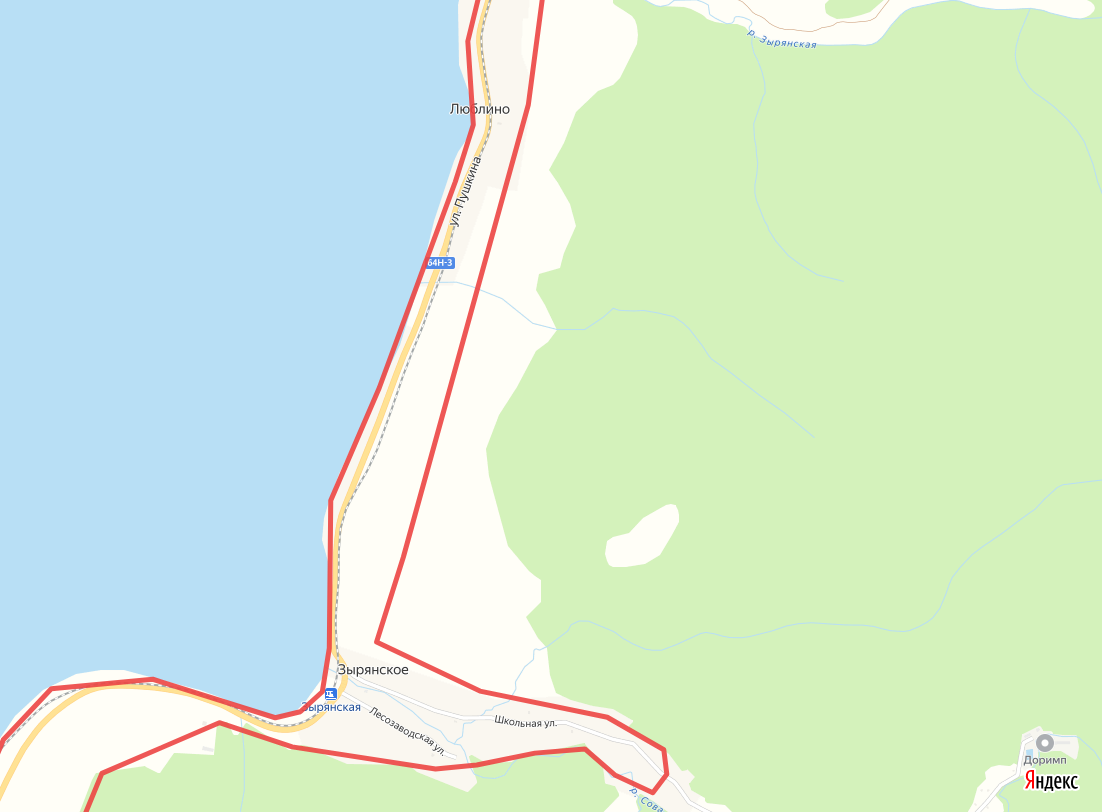 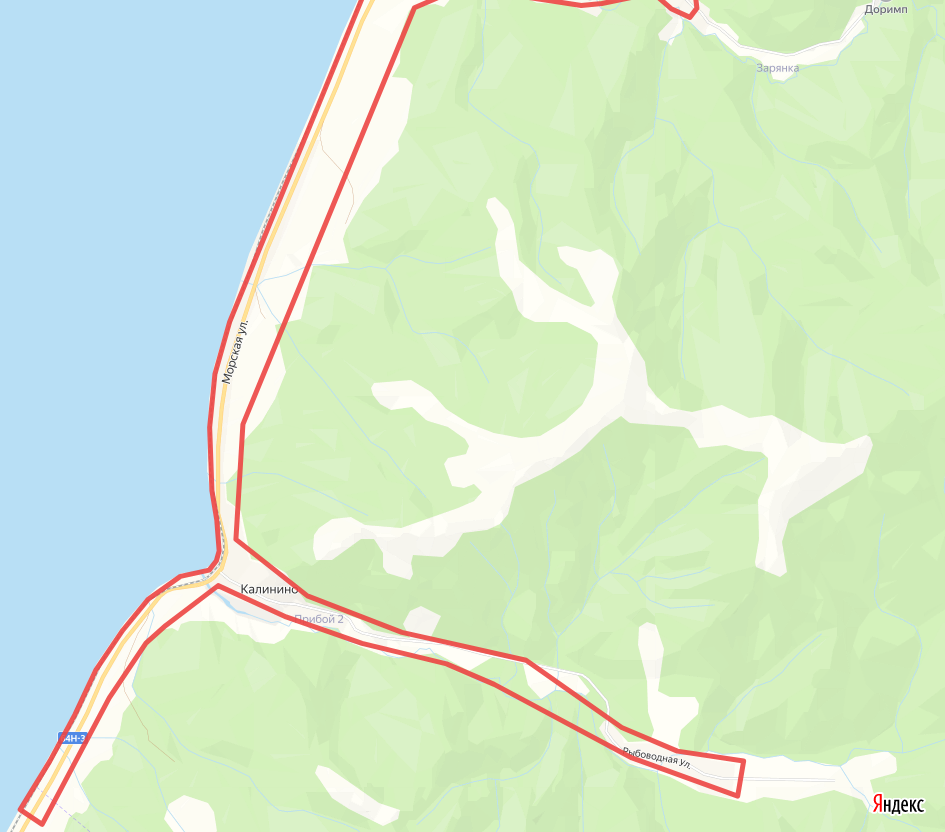 